附件2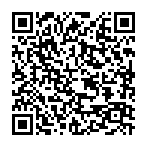 桃園市政府衛生局暨藥師公會正確用藥宣導小小記者採訪社區藥局學習記錄單（低年級版） 各位小小記者您們好：為加深大家對藥局的認識，請於9月25日前攜帶此份學生紀錄單前往鄰近的社區藥局，由藥師為你說明藥局基本設備後及正確用藥五大核心能力後，便可將所學帶回去對親朋好友及同學分享喔。而此份學習記錄單完成後，請拍下來上傳至神農小學堂臉書粉絲團（連結於右上角QRCode）置頂貼文，即可參加抽獎活動（前300名可獲得小禮物乙份，禮物將於10月18日競賽活動當日由學校代表領取，不另予寄發），得獎名單將於10月5日公告。----------------------------------------------------------------------------------------------------------------：　　　　　　　　　：　　　　　　　：　　　　□「」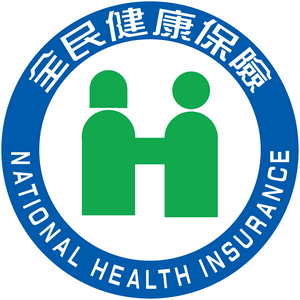 □「」，：　　　　　　□「」，：　　　　　　□，：　　　　　　　　、，，！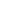 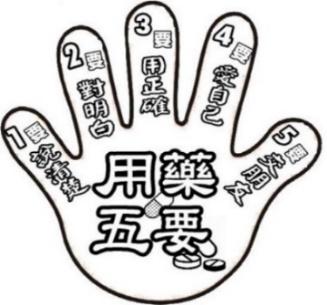 二、，　　　　　，。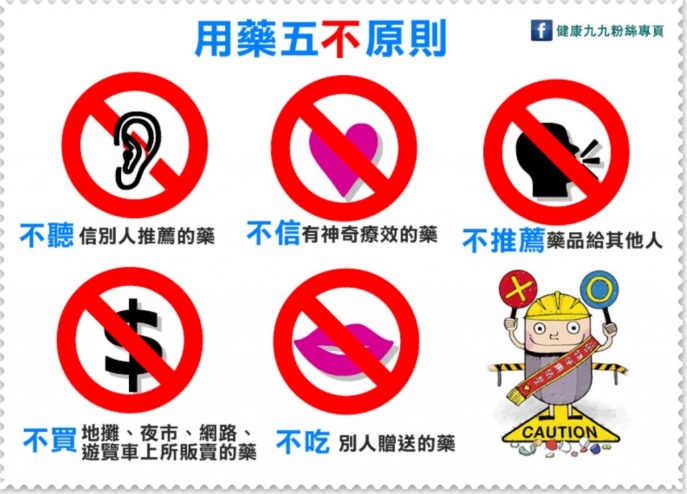 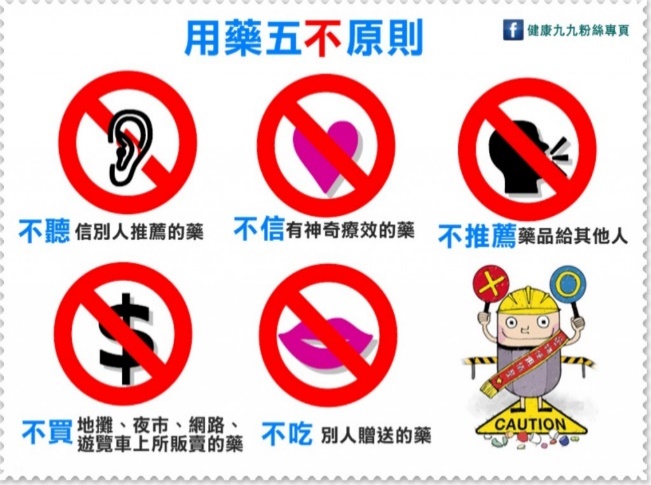 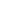 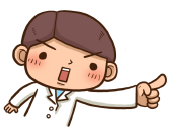 三、，　　　　　　　。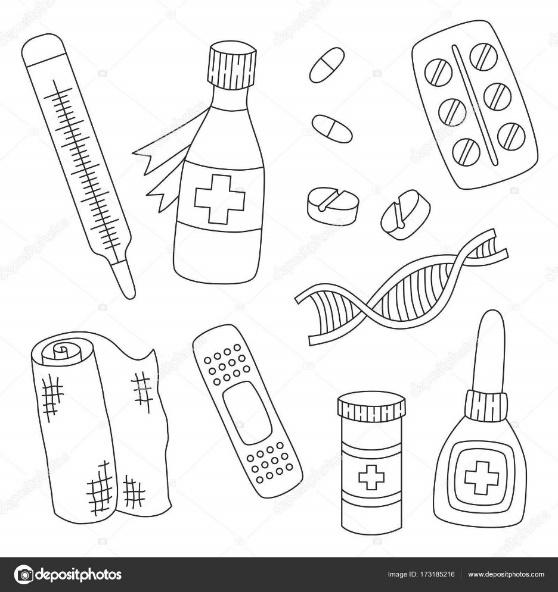 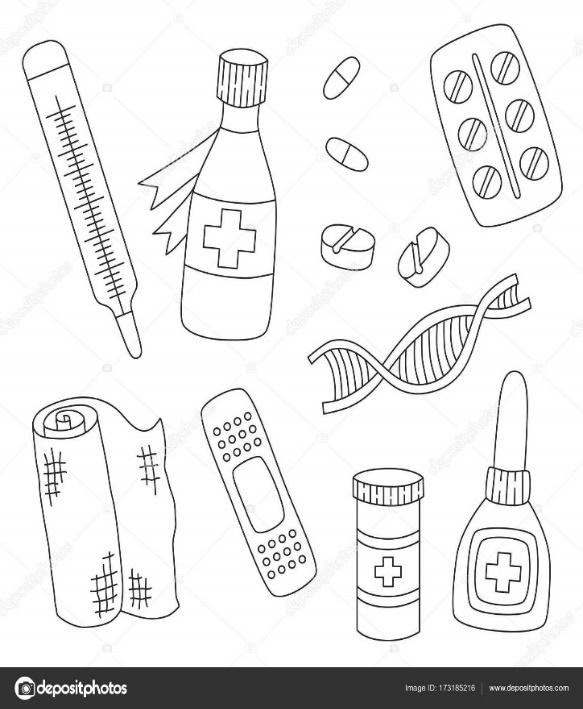 